 中国国际工程咨询协会国咨协［2022］ 045 号 关于开展企业合规经营与责任追究专业人才培训的通知各有关单位：自2020年3月,最高人民检察院在上海浦东、金山、江苏张家港等6家基层检察院开展企业合规改革第一期试点工作以来。企业合规工作愈发受到各地党委政府和社会各界的高度认可和支持。近期，国务院国资委印发了“关于做好2022年中央企业违规经营投资责任追究工作的通知（国资厅发监责〔2022〕7号）”，提出了中央企业还存在不敢追责、不愿追责、不会追责的“三不”问题，通过责任追究发挥“治已病、防未病”作用还不到位，责任追究队伍的力量配备和业务能力还有待进一步提升的问题。为深入贯彻习近平总书记重要指示批示精神，顺应当前企业合规发展潮流和企业国际化经营的需求，指导中央企业扎实做好2022 年违规经营投资责任追究工作，培养具备企业合规经营管理综合能力的复合型人才，着力推动我国企业合规体系建设，提升企业合规水平。中国国际工程咨询协会决定开展企业合规经营与责任追究专业人才培训的通知。一、培训目的深入贯彻党落实中央、国务院关于加强国有企业违规经营投资责任追究的决策部署，全面落实国企改革三年行动任务分工，建立全覆盖的出资人违规责任追究工作体系，为做强做优做大国有资本和国有企业，促进中央企业依法合规经营和高质量发展提供坚实保障。二、培训对象1.企业各级管理人员、风险管理人员、法务人员等； 2.政府有关部门、事业单位和高等院校和科研机构的中层合规管理人员；3.注册会计师事务所、税务所、金融、保险、证券等单位的管理人员；4.从事会计、审计、税务、财务、金融等相关职业的有关人员。三、课程设置四、项目优势（1）师资力量师资力量是由行业企业类的权威专家和高校的专业研究专家组成，满足理论+实战的教学要求。（2）科学合理的课程设计整个项目的课程体系设计都是依据国家新职业标准的要求，由权威专家和专业师资依据项目的需要共同研发和打造的，所以具有非常高的权威性和科学性。（3）提升学员的思维能力通过对整个项目的学习和培训，不仅能获得项目知识，还能取得证书，最重要的是还能提升大家的战略思维和企业合规的风险管控及操作能力。（4）真实的企业案例教学整个项目的教学过程中，融入了真实的企业案例，突出案例实战教学的特色，可以使大家更好的掌握项目所需要的理论知识和扩展知识，达到学以致用的效果。五、上课和考试时间2022年7月22日—25日  济南市（22日报到、25日下午考试）备注：根据疫情影响每个月底采取线上线下相结合的授课形式。六、证书颁发完成课程培训学习，由中国国际工程咨询协会颁发“企业合规师”岗位能力证书及中国招投标网颁发“企业合规师”的培训证书（双证）。证书可在中国国际工程咨询协会-培训中心（www.caiecta.com）、中国招标投标网（www.cecbid.org.cn）进行查询，可作为从事企业合规经营与责任追究专业岗位的重要依据。请学员自备身份证复印件、最高学历证明复印件扫描版及二寸免冠彩色蓝底照片电子版。七、收费标准培训费：8800元/人（包含三天的线上课程费用、资料费、研讨费、报名费、考试费及证书工本费等）凡报名参加线上学习课程的学员，可免费参加相关主题线下课程一次。联系方式报名负责人：聂红军 主任18211071700（微信）   电  话：010-87697580      邮    箱：zqgphwz@126.com  qq咨询：3177524020        网址查询：http://www.zqgpchina.cn/附件：报名回执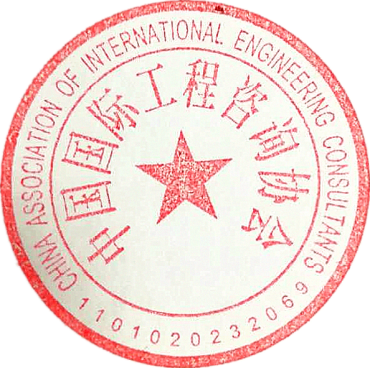 中国国际工程咨询协会二〇二二年五月六日附件 1：报名负责人：聂红军 主任18211071700（微信）   电  话：010-87697580      邮    箱：zqgphwz@126.com  qq咨询：3177524020        网址查询：http://www.zqgpchina.cn/政策解读1.关于做好2022年中央企业违规经营投资责任追究工作的通知（国资厅发监责〔2022〕7号）重点解读；2.《中央企业重大经营风险事件报告工作规则》重点解读；3.《关于进一步深化法治央企建设的意见》重点解读；4.《中央企业合规管理指引（试行）》重点解读；企业合规相关法规1.公司运营中的法律风险防范2.合同法律风险防范3.企业投融资中的法律风险防范4.企业劳动用工法律风险防范5.涉外合同中的法律风险防范合规管理合规风险的识别、监控与应对合规审查机制3.合规检查机制内部控制内部控制基础概述2.企业内部控制的具体指引及应用全面风险管理风险与风险管理企业风险评估企业风险管理及应用4.企业全面风险管理综合案例分析内部审计内部审计的本质内部审计对内部控制的评价3.内部审计对企业风险管理的评价内部合规运营管理1.如何认识企业内部的合规管理2.合规管理制度体系的构建3.合规管理制度设计与合规风险识别4.合规审核的精细化管理5.合规宣传与合规培训合规管理体系构建合规管理体系基本构成合规管理体系的构建合规体系实例样态合规评价与结果应用合规评价的实施与应用合规考核机制与指标设定合规行为的调查与处理业务领域合规管理的综合案例分析合规相关定义与发展趋势企业违规经营投资责任追究企业合规管理领域重点与难点企业综合业务管理合规管理案例分析合规管理人才培养与文化建设企业合规管理人才培养企业合规文化建设企业合规经营专业人才培训报名表企业合规经营专业人才培训报名表企业合规经营专业人才培训报名表企业合规经营专业人才培训报名表企业合规经营专业人才培训报名表企业合规经营专业人才培训报名表企业合规经营专业人才培训报名表姓名性别电话（一寸蓝底
证件照片）单位邮箱（一寸蓝底
证件照片）身份证号（一寸蓝底
证件照片）地址（一寸蓝底
证件照片）毕业学校学历学位工作经历社会荣誉备 注	汇款方式户  名: 北京中科领航教育咨询有限公司开户行：中国工商银行股份有限公司北京半壁店支行账  号：0200247009200076612户  名: 北京中科领航教育咨询有限公司开户行：中国工商银行股份有限公司北京半壁店支行账  号：0200247009200076612户  名: 北京中科领航教育咨询有限公司开户行：中国工商银行股份有限公司北京半壁店支行账  号：0200247009200076612户  名: 北京中科领航教育咨询有限公司开户行：中国工商银行股份有限公司北京半壁店支行账  号：0200247009200076612户  名: 北京中科领航教育咨询有限公司开户行：中国工商银行股份有限公司北京半壁店支行账  号：0200247009200076612户  名: 北京中科领航教育咨询有限公司开户行：中国工商银行股份有限公司北京半壁店支行账  号：0200247009200076612备 注	